Какой огнетушитель надо иметь дома?!Наиболее распространенный вид огнетушителя для квартиры – углекислотный. Принцип работы углекислотного огнетушителя прост: специальный газ, выпускаемый наружу, сбивает пламя, охлаждая поверхность до минимальных температур и препятствуя повторному возгоранию предметов. Параллельно с этим негорючий газ образует невидимый купол, препятствующий доступу кислорода к тлеющим предметам, поскольку именно благодаря кислороду происходит вторичное возгорание и распространение огня. При этом образуемые химические соединения в воздухе безопасны для человека, после полного затухания огня достаточно просто проветрить помещение. Важно знать, что во время работы углекислотный огнетушитель сильно охлаждается, поэтому рядом с огнетушителем неплохо бы иметь теплые рукавицы, чтобы избежать обморожения рук во время тушения пожара. Преимущество углекислотного огнетушителя в возможности погасить искрящую проводку, им можно тушить пожар без страха попадания смеси на оголенные провода.Однако, для тушения тлеющих материалов (ковер, мебель, одежда, дерево и производные) углекислотный огнетушитель не подойдет, его задача только сбить пламя, а материал продолжит тлеть и греться. В таком случае применяется порошковый огнетушитель. Принцип работы порошкового огнетушителя отличается от углекислотного, выбрасываемый под давлением порошок не изолирует пламя, а разбавляет негорючей смесью. Порошок не охлаждает материал, поэтому после использования порошкового огнетушителя рекомендуется залить материалы водой. Порошковая смесь, используемая в огнетушителе, токсична для человека, кроме того, образуемое от порошка облако мешает видимости. Таким образом, в квартире необходимо иметь два вида огнетушителей, начинать тушить пожар необходимо углекислотным, а если не помогает – применять порошковый вариант.Управление по Курортному району
Главного управления МЧС России по г. Санкт-Петербургу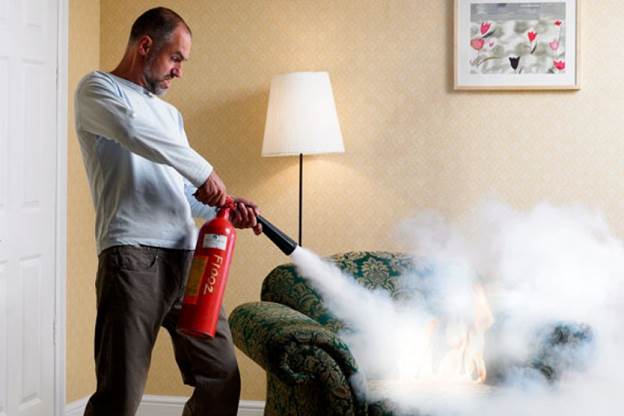 